Form No. 40-269: For Reporting Year (RY) 2024Other Outpatient Provider Tab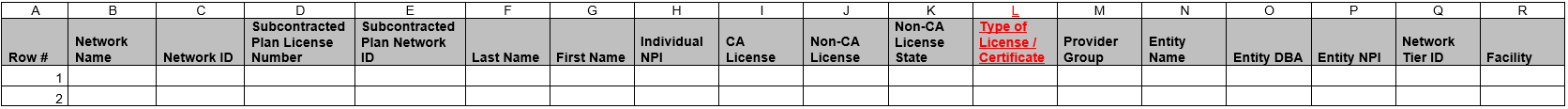 Continuation: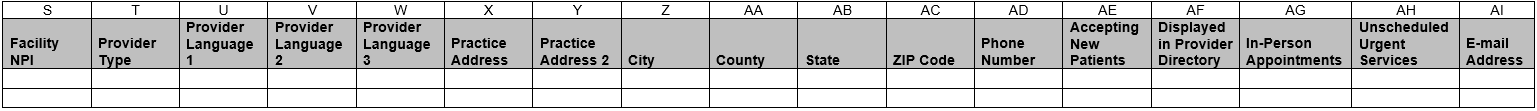 Summary of Changes:Other Outpatient Provider TabExcel Column ReferenceRY 2024 ANR Report Form HeadingActionLType of License / CertificateAdded Field and Field InstructionsNEntity NameUpdated Field InstructionsQNetwork Tier IDUpdated Field InstructionsAGIn-Person AppointmentsUpdated Field Instructions